Промежуточная аттестацияКонтрольно-измерительный материалдля проведения в 2023–2024 учебном годупромежуточной аттестациипо музыке во 2 классеФамилия, имя __________________________________класс _________Задание № 1. Выбери правильный ответ и обведи его.1. Композитор – это тот, …:             А) …кто руководит хором             Б) …кто пишет музыку             В) …кто поет2. Как мы называем человека, который поет один?               А) солист               Б) хор               В) певец3. Чем записывают музыку?              А) буквами              Б) нотами              В) цифрами4. Когда мы танцуем, то соблюдаем в движении:А) ТемпБ) СлухВ) Мелодию5. Музыкальный инструмент ОРГАН состоит из…              А) клавиатуры и трубы              Б) клавиш              В) множества металлических пластинок6. Как называется произведение, которое мы поем голосом?А) маршБ) танецВ) песня 7. Кто из русских композиторов написал музыкальную сказку «Петя и волк»?              А) П.Чайковский               Б) С.Прокофьев                В) М.Мусоргский8. Что музыка может изобразить?               А) капли дождя               Б) одежду               В) прическу9. Какая песня относится к народным?                А) Песня о картинах                Б) Во поле береза стояла                 В) Настоящий друг10. Музыка, под которую хочется шагать, называется?              А) песня              Б) марш              В) танецЗадание № 2. Найди неверный признак жанра «балет» и отметь его.Исполняется в театре.Все слова исполняются под музыку.Актеры танцуют в специальной обуви.Актеры выступают в костюмах.Задание № 3. Дополни название музыкального инструмента. Соедини линией название инструмента и его изображение.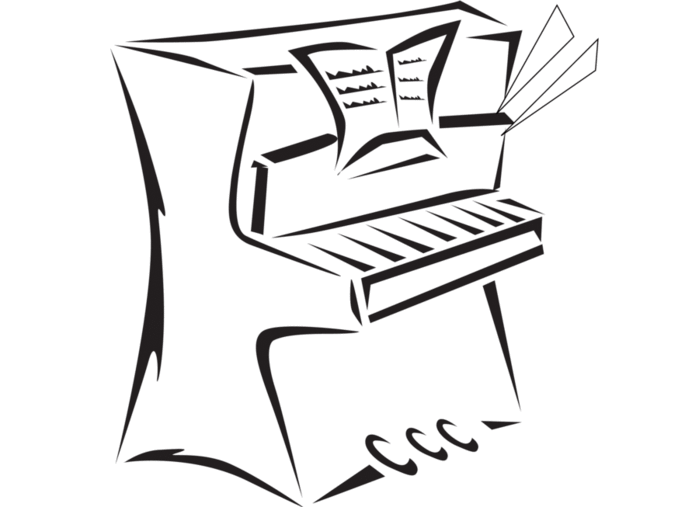 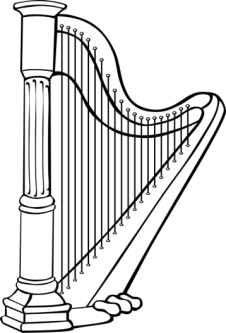 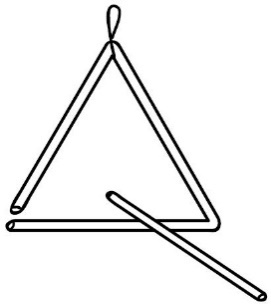 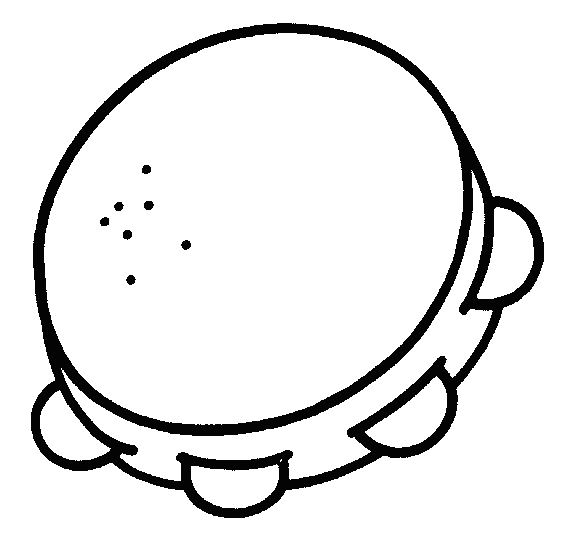 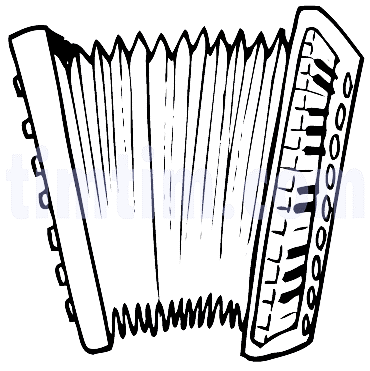 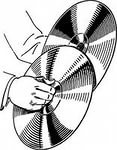 ГьПоБнТиАаТк